Instituto de Educação Infantil e Juvenil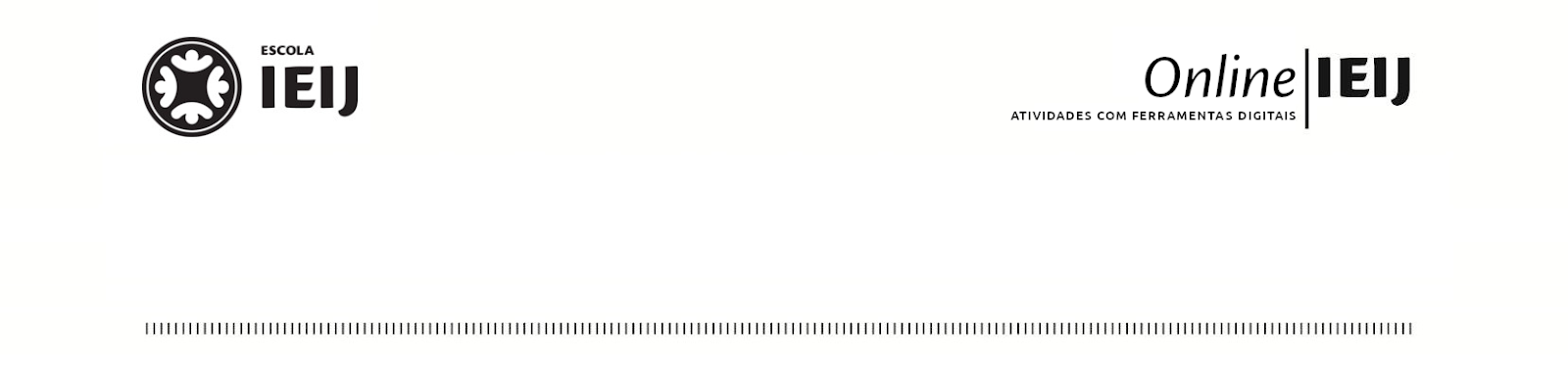 Primavera, 2020. Londrina, 04 de novembro.Nome: _____________________________________  Turma: 8º anoÁrea do conhecimento: Língua Portuguesa | Professor: Fernando LisbôaSubordinaçãoObserve a tirinha a seguir: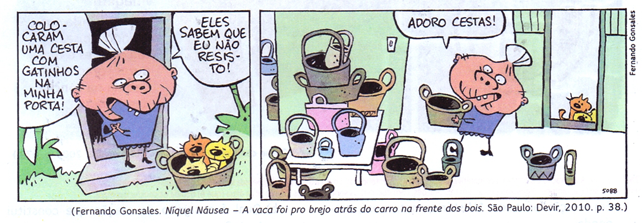 1. Como é provocado o humor no texto? Explique.2. Quantos períodos formam a fala completa da senhora? Esses períodos são simples ou compostos? 3. Classifique as orações do período composto e justifique.Gramática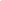 